CENSUS FORM 2022/2023 – to be completed if no details held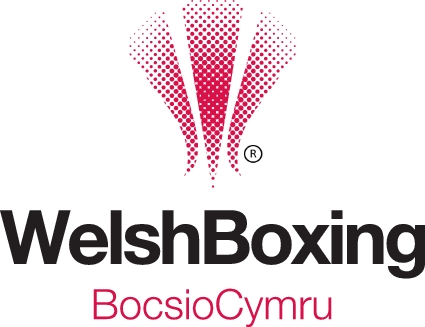 Please return completed form to Rachel at rachel.sansom@welshboxing.orgCLUB NAME:   _________________________________ADDRESS OF PREMISES (including postcode): _________________________________________________________________________________________MAIN CONTACT: ____________________________Mobile:____________________________Email:__________________________________Name and address for correspondence/record books to be returned:_________________________________________________________________________________________HEAD COACH NAME:_____________________________________ PHONE:____________________________EMAIL:___________________________________PLEASE LIST ALL COACHES (Including Head Coach, please use back of form if needed.)NAME and Qualification (Leaders, Club Coach, Old Level 1, Old Level 2, or not trained) use a separate piece of paper if necessary.1	______________________________________________							2	______________________________________________							3	______________________________________________							 4	______________________________________________	Chair: _______________________ Secretary: _________________________________Treasurer: _____________________________________________________________Club Welfare Officer:__________________________________________________Club Welfare Officer Contact Email Address:_______________________________Club Welfare Officer Mobile:____________________________________________SIGNATURE:						DATE:	